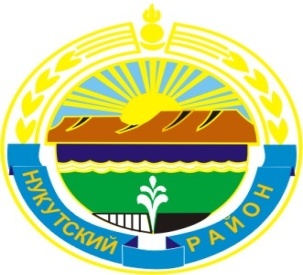 МУНИЦИПАЛЬНОЕ  ОБРАЗОВАНИЕ«НУКУТСКИЙ  РАЙОН»АДМИНИСТРАЦИЯМУНИЦИПАЛЬНОГО ОБРАЗОВАНИЯ«НУКУТСКИЙ РАЙОН»ПОСТАНОВЛЕНИЕот  26 января 2015 года                              № 22                                             п.НовонукутскийО создании комиссии по обеспечениюбезопасности дорожного движения натерритории муниципального образования«Нукутский район»          В соответствии с постановлением Правительства Российской Федерации от 25.04.2006 года № 237 « О правительственной комиссии по обеспечению безопасности дорожного движения»,  в связи с кадровыми изменениями, АдминистрацияПОСТАНОВЛЯЕТ:1. Утвердить состав комиссии по обеспечению безопасности дорожного движения на территории муниципального образования «Нукутский район» (далее – комиссия) в следующем составе:Председатель комиссии - Акбашев Т.Р. – первый заместитель мэра муниципального образования «Нукутский район».Секретарь комиссии - Геленкенов А.С.– 3аместитель начальника отдела по архитектуре, строительству и ЖКХ Администрации муниципального образования «Нукутский район».Члены комиссии:  - Марханов А.М. - главный специалист по ГО и ЧС Администрации муниципального образования «Нукутский район»;-Суворов Е.А. – ВрИО начальника управления образования администрации МО «Нукутский район»;- Иринцеева А.Д. – глава муниципального образования «Закулей» (по согласованию);- Горохова В.И. - глава муниципального образования «Алтарик» (по согласованию);- Фёдоров В.Г. – глава муниципального образования «Новоленино» (по согласованию);- Кархова О.Н. - глава муниципального образования «Новонукутское» (по согласованию);- Тапхаров В.Г. - глава муниципального образования «Нукуты» (по согласованию);- Кудак А.И. - глава муниципального образования «Первомайское» (по согласованию);- Атутова М.Г. - глава муниципального образования «Хадахан» (по согласованию);- Замбалова Л.С. - глава муниципального образования «Хареты» (по согласованию);- Дебенов Н.А. - глава муниципального образования «Целинный» (по согласованию);- Табанаков В.С. - глава муниципального образования «Шаратское» (по согласованию);- Кузнецов А.Г. – директор Балаганского филиала ОАО «Дорожная службы Иркутской области» (по согласованию);- Холудоров О.В. – начальник отдела ГИБДД ОП дислокация п.Новонукутский (по согласованию);-Дульбеев А.В.- главный врач ОГБУЗ Нукутская районная больница (по согласованию).2. Комиссии разработать План мероприятий на 2015 год.3. Постановление Администрации муниципального образования «Нукутский район» «О создании комиссии по обеспечению безопасности дорожного движения на территории муниципального образования «Нукутский район» от 28 мая 2013 года № 260 считать утратившим силу.4.Опубликовать настоящее постановление в печатном издании «Официальный курьер» и разместить на официальном сайте муниципального образования «Нукутский район». 5. Контроль за исполнением данного постановления оставляю за собой.  Мэр                                                                                        		С.Г.Гомбоев